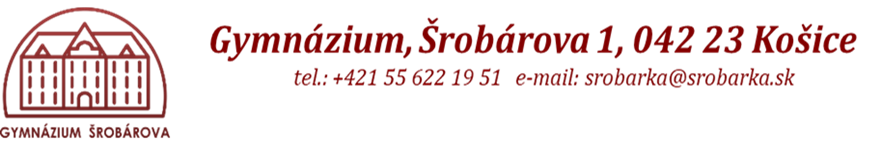 KÚPNA ZMLUVA č. 2/2020uzatvorená v zmysle § 409 a násl. zák. č. 513/1991 Zb. Obchodného zákonníka v znení neskorších predpisovZMLUVNÉ STRANYPredávajúci: Názov organizácie:		KONIMPEX, spoločnosť s ručením obmedzenýmSídlo organizácie:		Jantárova 30, 040 01 KošiceŠtatutárny orgán: 		Ing. Peter KonczIČO:				36 174 874DIČ:				2020044180IČ DPH:			SK2020044180Bankové spojenie:		Poštová bankaIBAN: 			             SK36 6500 0000 0000 2017 1966Číslo živ. registra:		Obchodný register Okresného súdu Košice I, oddiel: Sro,                                                      vložka   č. 9473/V  ďalej len „predávajúci“aKupujúci:Názov organizácie:		Gymnázium, Šrobárova 1 KošiceSídlo organizácie:		Šrobárova 1, 042 23 KošiceŠtatutárny orgán:		Mgr. PaedDr. Zlatica Frankovičová – riaditeľka školyIČO: 				00 160 989DIČ:				2020762370Bankové spojenie:		Štátna pokladnicaIBAN: 			             SK4381800000007000190547Telefón: 			055/622 19 51 ďalej len „kupujúci“Článok 1                                                       Predmet  zmluvyDodávateľ sa zaväzuje za podmienok dohodnutých v tejto zmluve  objednávateľovi dodať     predmet  zákazky   pod   názvom „Školský nábytok“ v   zmysle  špecifikácie a   cenovej   ponuky zo dňa 11.12.2020, ktorá tvorí prílohu tejto zmluvy a previesť vlastnícke právo tovaru a objednávajúci sa zaväzuje zaplatiť kúpnu cenu.Článok 2Dodacie podmienkyDodávateľ sa zaväzuje dodať školský nábytok, podľa pokynov objednávateľa v mieste dodania, ktorým je Gymnázium, Šrobárova 1 v Košiciach.Dodávateľ je povinný dodať predmet zmluvy v množstve a akosti uvedenými v cenovej ponuke spolu s dokladmi, ktoré sú potrebné na prevzatie a užívanie tovaru, najmä spolu s dodacím listom / resp. preberacím protokolom / a faktúrou.  Odovzdanie a prevzatie dodaného predmetu zmluvy potvrdia oprávnení zástupcovia oboch zmluvných strán na preberacom protokole / dodacom liste. Objednávateľ je oprávnený odmietnuť prevzatie predmetu zmluvy, ak predmet zmluvy nie je dodaný v súlade s podmienkami tejto zmluvy.Termín dodania predmetu zmluvy dodávateľ oznámi objednávateľovi najmenej 2 dni vopred. Túto skutočnosť oznámi zodpovednej osobe objednávateľa  telefonicky na tel. čísle 055/622 19 51 alebo elektronicky na mailovej adrese sabova@srobarka.sk.Termín dodania je určený do 28. decembra 2020.Zmluvné strany sa dohodli, že k nadobudnutiu vlastníckeho práva k predmetu zmluvy objednávateľom dochádza okamihom prevzatia predmetu zmluvy oprávnenou osobou objednávateľa v mieste dodania.Nedodržanie dodacej lehoty dodávateľom sa bude považovať za podstatné porušenie tejto zmluvy.Článok 3Kúpna cenaCena  za   dodanie  predmetu  zmluvy  je  v súlade  s  cenovou ponukou v zmysle uskutočneného  verejného obstarávania zo dňa 11.12.2020 v sume  11 760,00 EUR bez DPH, 14 112,00 EUR s DPH . Kúpna cena je dojednaná ako pevná a nemenná počas platnosti tejto zmluvy.                                                                            Článok 4                                                  Platobné podmienky a zmluvné pokutyDodávateľ  je  povinný  do  piatich kalendárnych dní odo  dňa  dodania  predmetu zmluvy vystaviť a doručiť objednávateľovi  faktúru. Faktúra  musí  obsahovať  údaje v  zmysle  platnej  právnej  úpravy  v  SR.  Fakturované  položky  budú vo  faktúre  uvedené  menovite  vrátane  počtu  a  ceny  za  jednotku.   Faktúru  uhradí  objednávateľ jednorazovo  v  lehote splatnosti, ktorá  je  14 dní odo dňa doručenia faktúry objednávateľovi. Dodávateľ  je  zodpovedný  za  riadny  prepočet  dane z  pridanej  hodnoty  podľa  platných predpisov.  Faktúra  bez  obvyklých  náležitosti  bude  vrátená  ako  doklad, ktorý neobsahuje všetky náležitosti. Vlastnícke  právo k predmetu  zmluvy  prechádza  z  predávajúceho  na  kupujúceho  dňom uhradenia faktúry. Za  neskorú  úhradu  faktúry  dodávateľ má  právo  uplatniť  si  zmluvnú  pokutu  vo výške 0,05 % z dlžnej čiastky za každý deň omeškania. Ak  dodávateľ nedodá  predmet  zmluvy  v  plnom  rozsahu podľa Prílohy  tejto zmluvy v dohodnutej  lehote, objednávateľ je oprávnený požadovať zaplatenie zmluvnej pokuty  vo výške 0,05 % z ceny nedodaného tovaru za každý deň omeškania.                                                                 Článok 5                                          Záručná doba – zodpovednosť za vadyZáruka na predmet zmluvy je 24 mesiacov a začína plynúť dňom odovzdania predmetu plnenia objednávateľovi. Nevzťahuje sa na vady spôsobené nesprávnym používaním, úmyselným poškodením a z dôvodov vonkajších živelných pohrôm.Dodávateľ zodpovedá za škody spôsobené vlastným zavinením ako i škody zavinené osobami, poverenými na splnenie záväzkov dodávateľa.Objednávateľ sa zaväzuje, že prípadné reklamácie vady diela uplatní bezodkladne, najneskôr však do 15 dní po jej zistení písomnou formou – reklamačným protokolom, ktorý v tejto lehote zašle dodávateľovi.Dodávateľ sa zaväzuje odstrániť prípadné vady diela odo dňa objednávateľom uplatnenej oprávnenej reklamácie do 3 dní. Ak dodávateľ mešká s vybavením reklamácie zo subjektívnych príčin, môže objednávateľ účtovať dodávateľovi zmluvnú pokutu vo výške 0,05% z hodnoty reklamovanej objednávky za každý deň omeškania.Článok 6Odstúpenie od zmluvyObjednávateľ  je  oprávnený  odstúpiť  od  tejto  zmluvy  pokiaľ  dodávateľ bude meškať s termínom plnenia  predmetu zmluvy  a svoj záväzok nesplní ani v dodatočnej poskytnutej písomnej lehote v trvaní 7 dní.Náklady vzniknuté  v  súvislosti s  odstúpením od  tejto zmluvy uhrádza tá zmluvná strana, z ktorej k zavineniu došlo k odstúpeniu od kúpnej zmluvy.Článok 7Záverečné ustanoveniaOstatné obchodné podmienky sú upravené Obchodným zákonníkom a riadia sa nimi obe zmluvné strany.Dodatky k tejto zmluve vyžadujú k svojej účinnosti a platnosti písomný súhlas oboch zmluvných strán.Dodávateľ a objednávateľ sa zaväzujú ohlásiť všetky zmeny údajov (zmenu názvu firmy, majiteľa, sídla firmy, fakturačné údaje, bankové spojenie, číslo účtu) dôležitých pre bezproblémové plnenie zmluvy, druhej zmluvnej strane.Zmluva je vyhotovené v  2 exemplároch, z ktorých každá zmluvná strana obdrží 1  vyhotovenie.Zmluva nadobúda platnosť dňom podpisu obidvoch zmluvných strán a účinnosť dňom po dni zverejnenia na webovej stránke objednávateľa. Zmluvné strany prehlasujú, že si zmluvu riadne prečítali, jej obsahu rozumejú a na znak súhlasu a v dobrej vôli pripájajú svoje podpisy.V Košiciach dňa     14.12.2020   ........................................................                             ................................................................             Za dodávateľa                                                                      Za objednávateľa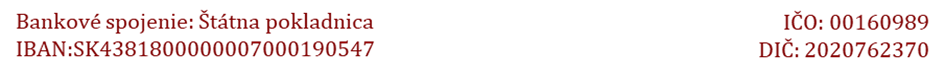 